 												              РЕШЕНИЕ                                                                                КАРАРс.Базарные Матакиот 18 ноября 2022  года                                                                                            № 135Об утверждении Положения и  состава комиссии по делам несовершеннолетних и защите их прав Алькеевского муниципального района Республики ТатарстанВ соответствии с Законом Республики Татарстан от 20 мая 2011 года N 26-ЗРТ "О комиссиях по делам несовершеннолетних и защите их прав в Республике Татарстан", Постановлением Кабинета Министров Республики Татарстан от 24.09.2012 N 798 "О мерах по реализации Закона Республики Татарстан от 20 мая 2011 года N 26-ЗРТ "О комиссиях по делам несовершеннолетних и защите их прав в Республике Татарстан" Совет Алькеевского муниципального района Республики Татарстан РЕШИЛ:1. Утвердить прилагаемые:- состав комиссии по делам несовершеннолетних и защите их прав Алькеевского муниципального района Республики Татарстан (приложение № 1).- Положение о комиссии по делам несовершеннолетних и защите их прав Алькеевского муниципального района Республики Татарстан (приложение № 2).2. Признать утратившим силу:- решение Совета Алькеевского муниципального района Республики Татарстан от 27.09.2018 года № 185;- решение Совета Алькеевского муниципального района Республики Татарстан от 25.10.19г № 265;- решение Совета Алькеевского муниципального района Республики Татарстан от 19.03.20г №295;- решение Совета Алькеевского муниципального района Республики Татарстан от 03.03.2021г № 32;- решение Совета Алькеевского муниципального района Республики Татарстан от 01.11.2021 № 73;- решение Совета Алькеевского муниципального района Республики Татарстан от 07.04.2022 №103;- решение Совета Алькеевского муниципального района Республики Татарстан от 15.08.22 № 73.3. Опубликовать настоящее решение  на официальном сайте правовой информации Республики Татарстан и на официальном сайте Алькеевского муниципального района.4. Контроль за исполнением настоящего решения возложить на заместителя Главы Алькеевского муниципального района Республики Татарстан Р.А. Билалова.Председатель Совета,Глава Алькеевкого муниципального района                                                                                          А.Ф. Никошин
Приложение № 1к  решению Совета Алькеевскогомуниципального районаот 18.11. 2022 года  № 135Состав комиссии по делам несовершеннолетних и защите их прав Алькеевского муниципального района Республики Татарстан Положениео комиссии по делам несовершеннолетних и защите их прав в Алькеевском муниципальном районе Республики Татарстан1. Общие положения1.1. Комиссия по делам несовершеннолетних и защите их прав в Алькеевском муниципальном районе Республики Татарстан (далее по тексту - Комиссия), является постоянно действующим коллегиальным органом, осуществляющим предусмотренные законодательством меры по координации деятельности органов и учреждений системы профилактики безнадзорности и правонарушений несовершеннолетних, защите их прав.1.2. Комиссия входит в систему профилактики безнадзорности и правонарушений несовершеннолетних.

2. Образование, состав, сроки полномочий, компетенциямуниципальных комиссий2.1. Образование Комиссии и утверждение ее состава осуществляется решением Совета Алькеевского муниципального района на  срок его полномочий.2.2.Полномочии Комиссии:1) принимают участие в разработке нормативных правовых актов и программ по вопросам защиты прав и законных интересов, профилактики безнадзорности и правонарушений несовершеннолетних; 2) регулярно информируют органы местного самоуправления о состоянии работы по защите прав и законных интересов, профилактике безнадзорности и правонарушений несовершеннолетних; 3) осуществляют сбор, изучение и обобщение информационных, аналитических и статистических материалов о состоянии безнадзорности, беспризорности, наркомании, токсикомании, алкоголизма, правонарушений, гибели и травматизме, нарушениях трудовых, жилищных и иных прав несовершеннолетних, разработку мер по предупреждению данных явлений; 4) в установленном порядке организуют проверку условий использования труда несовершеннолетних в организациях и у физических лиц, осуществляющих предпринимательскую деятельность без образования юридического лица; 5) вносят в соответствующие органы и учреждения предложения об устранении причин и условий, способствующих правонарушениям и антиобщественным действиям несовершеннолетних, а также в соответствии с Кодексом Российской Федерации об административных правонарушениях вносят в соответствующие организации и соответствующим должностным лицам представления об устранении причин и условий, способствовавших совершению административного правонарушения; 6) организуют контроль за соблюдением условий воспитания, обучения, содержания несовершеннолетних, а также за обращением с несовершеннолетними в учреждениях системы профилактики безнадзорности и правонарушений несовершеннолетних; 7) подготавливают совместно с соответствующими органами или учреждениями материалы, представляемые в суд, по вопросам, связанным с содержанием несовершеннолетних в специальных учебно-воспитательных учреждениях закрытого типа, а также по иным вопросам, предусмотренным федеральным законодательством; 8) обеспечивают оказание помощи в бытовом устройстве несовершеннолетних, освобожденных из учреждений уголовно-исполнительной системы либо вернувшихся из специальных учебно-воспитательных учреждений, содействие в определении форм устройства других несовершеннолетних, нуждающихся в помощи государства, оказание помощи по трудоустройству несовершеннолетних (с их согласия), а также осуществление иных функций по социальной реабилитации несовершеннолетних, которые предусмотрены федеральным законодательством и законодательством Республики Татарстан; 9) рассматривают вопросы, связанные с отчислением несовершеннолетних обучающихся из организаций, осуществляющих образовательную деятельность, в случаях, предусмотренных Федеральным законом от 29 декабря 2012 года N 273-ФЗ "Об образовании в Российской Федерации", и иные вопросы, связанные с их обучением; 10) вносят предложения в органы опеки и попечительства о формах устройства и поддержки несовершеннолетних, нуждающихся в помощи государства; 11) разрабатывают совместно с общественными воспитателями несовершеннолетних индивидуальные программы реабилитации несовершеннолетних и планы мероприятий по их реализации; 12) осуществляют правовое просвещение в сфере прав и обязанностей несовершеннолетних, их родителей или иных законных представителей; 13) рассматривают обращения граждан и организаций по вопросам защиты прав и законных интересов несовершеннолетних, профилактики их безнадзорности и правонарушений; 14) информируют органы прокуратуры о нарушении прав и свобод несовершеннолетних; 15) взаимодействуют с общественными объединениями, средствами массовой информации, профсоюзными, религиозными и иными организациями по вопросам профилактики безнадзорности, беспризорности, наркомании, токсикомании, алкоголизма, правонарушений несовершеннолетних, защиты их прав; 16) взаимодействуют с судами, службой судебных приставов, коллегиями адвокатов, органами и учреждениями системы исполнения наказаний, иными правоохранительными и правозащитными органами по вопросам своей компетенции; 17) выявляют несовершеннолетних и семьи, находящиеся в социально опасном положении; 18) подготавливают и направляют в Республиканскую комиссию и органы местного самоуправления в порядке, установленном Кабинетом Министров Республики Татарстан, отчеты о работе по профилактике безнадзорности и правонарушений несовершеннолетних, а также иную информацию о мерах по предупреждению беспризорности, безнадзорности, наркомании, токсикомании, алкоголизма, правонарушений, гибели и травматизма, нарушениях трудовых, жилищных и иных прав несовершеннолетних в муниципальных образованиях и вносят предложения по улучшению ситуации в данной сфере; 19) направляют в суд иски об ограничении и лишении родительских прав; 20) выдают рекомендации о направлении несовершеннолетних в образовательные организации с целью получения ими востребованных профессий; 21) рассматривают материалы (дела) о несовершеннолетних и семьях, находящихся в социально опасном положении, применяют меры воздействия в отношении несовершеннолетних, их родителей (законных представителей) в случаях и порядке, предусмотренных федеральным законодательством и законодательством Республики Татарстан; 22) дают согласие на расторжение трудового договора (контракта) с несовершеннолетним работником по инициативе работодателя (за исключением случая ликвидации организации или прекращения деятельности индивидуальным предпринимателем), в случае необходимости принимают меры по трудоустройству этого несовершеннолетнего либо поступлению его в образовательную организацию; 22.1) дают согласие на оставление несовершеннолетним обучающимся, достигшим возраста пятнадцати лет, общеобразовательной организации до получения им основного общего образования и в установленный законодательством Российской Федерации срок принимают меры по продолжению освоения несовершеннолетним образовательной программы основного общего образования в иной форме обучения и с его согласия по трудоустройству; 23) рассматривают жалобы и заявления о нарушении прав и законных интересов несовершеннолетних; 24) рассматривают в случаях и порядке, установленных федеральным законодательством и законодательством Республики Татарстан, дела об административных правонарушениях; 25) участвуют в рассмотрении судом дел, возбужденных по инициативе комиссий и связанных с защитой прав и законных интересов несовершеннолетних;2.3. Комиссия образуется в составе председателя, заместителей председателя, ответственного секретаря, иных членов комиссии.2.4. Председатель Комиссии назначается, из числа заместителей главы местной администрации. Председатель  руководит деятельностью муниципальной комиссии, несет персональную ответственность за выполнение возложенных на нее задач, ведет заседания муниципальной комиссии, обладая правом решающего голоса; подписывает документы, принимаемые муниципальной комиссией. В случае отсутствия председателя его функции выполняет заместитель председателя ( один из заместителей председателя, определяемый председателем).2.5.Председателем, заместителем председателя, ответственным секретарем и членом комиссии может быть гражданин Российской Федерации, достигший возраста 21 года.2.6.Председатель комиссии осуществляет полномочия члена комиссии, предусмотренные предусмотренные подабзацами 2 - 6 и 8 пункта 2.14. настоящего Положения, а также:а) осуществляет руководство деятельностью комиссии;б) председательствует на заседании комиссии и организует ее работу;в) имеет право решающего голоса при голосовании на заседании комиссии;г) представляет комиссию в государственных органах, органах местного самоуправления и иных организациях;д) утверждает повестку заседания комиссии;е) назначает дату заседания комиссии;ж) дает заместителю председателя комиссии, ответственному секретарю комиссии, членам комиссии обязательные к исполнению поручения по вопросам, отнесенным к компетенции комиссии;з) представляет уполномоченным органам (должностным лицам) предложения по формированию персонального состава комиссии;и) осуществляет контроль за исполнением плана работы комиссии, подписывает постановления комиссии;к) обеспечивает представление установленной отчетности о работе по профилактике безнадзорности и правонарушений несовершеннолетних в порядке, установленном законодательством Российской Федерации и нормативными правовыми актами субъектов Российской Федерации.2.7.Заместитель председателя Комиссии осуществляет полномочия, предусмотренные подабзацами 2 - 6 и 8 пункта 2.14. настоящего Положения, а также:а) выполняет поручения председателя комиссии;б) исполняет обязанности председателя комиссии в его отсутствие;в) обеспечивает контроль за исполнением постановлений комиссии;г) обеспечивает контроль за своевременной подготовкой материалов для рассмотрения на заседании комиссии.2.8. Должность ответственного секретаря муниципальной комиссии  устанавливается нормативным правовым актом Совета Алькеевского муниципального района Республики Татарстан.2.9. На должность ответственного секретаря Комиссии назначается лицо, замещающее должность главного специалиста управления, отдела, сектора, иного структурного подразделения Исполнительного комитета  Алькеевского муниципального района.2.10. Назначение на должности ответственного секретаря Комиссии  осуществляется распоряжением Руководителя Исполнительного комитета Алькеевского муниципального района, издаваемым на основании решения Совета Алькеевского муниципального района об утверждении состава Комиссии.2.11.В случае отсутствия по уважительной причине (отпуск, болезнь, служебная командировка) ответственного секретаря Комиссии его обязанности исполняет член комиссии, включенный в состав муниципальной комиссии в соответствии с пунктом 2.10 настоящего Положения.2.12.Ответственный секретарь комиссии осуществляет полномочия, предусмотренные подабзацами "2", "4" - "6" и "8" пункта 2.14:а) осуществляет подготовку материалов для рассмотрения на заседании комиссии;б) выполняет поручения председателя и заместителя председателя комиссии;в) оповещает членов комиссии и лиц, участвующих в заседании комиссии, о времени и месте заседания, проверяет их явку, знакомит с материалами по вопросам, вынесенным на рассмотрение комиссии;г) осуществляет подготовку и оформление проектов постановлений, принимаемых комиссией по результатам рассмотрения соответствующего вопроса на заседании;д) обеспечивает вручение копий постановлений комиссии.2.12.1. Готовит совместно с подразделениями по делам несовершеннолетних органов внутренних материалов (дел), представляемые в суд, по вопросам, связанным содержанием несовершеннолетних в специальных учебно-воспитательных учреждениях закрытого типа;2.12.2. Осуществляет от имени Комиссии связь с различными учреждениями и организациями по вопросам комиссии;2.12.3. Ежегодно готовит проект плана работы Комиссии;2.12.4. Знакомиться со всеми материалами, поступающими в Комиссию по проблемам состояния безнадзорности, преступности среди несовершеннолетних, материнства и детства;2.12.5. Участвует в проведении специализированных профилактических мероприятий совместно с органами системы профилактики;2.12.6. Занимается организационно-технической подготовкой для проведения заседания Комиссии:- группирует дела и организовывает, в случае необходимости, дополнительное изучение материалов о правонарушениях несовершеннолетних, родителей (лиц, их заменяющих);- вносит материал на предварительное рассмотрение председателем Комиссии;- участвует в разработке информационных материалов для членов Комиссии, обеспечивает совместно с членами Комиссии подготовку проектов постановления Комиссии и информации по плановым вопросам для рассмотрения на заседании Комиссии;- ведет регистрацию членов Комиссии и приглашенных на ее заседание;- ведет протокол заседания Комиссии;- организовывает отправление постановлений Комиссии исполнителям не позднее 5 дней после проведения заседания;2.12.7. Анализирует статистические показатели деятельности Комиссии, других ведомств системы профилактики, готовить обобщенные материалы;2.12.8. Готовит отчеты и ответы на запросы, поступающие в комиссию.2.12.9. Запрашивает  в установленном порядке необходимую информацию от руководителей структурных подразделений, предприятий, организаций предоставления информаций, справок и документов, необходимых для работы комиссии по профилактике безнадзорности и правонарушений несовершеннолетних, защите их прав и законных интересов;2.12.11.  Ведет учет личного состава комиссии, и, в случае убытия одного из членов комиссии, вносить своевременное постановление о его замене.2.12.12. Готовит материалы, касающиеся деятельности комиссии, для публикации в средствах массовой информации.2.12.13. Точно и в срок выполняет указания и поручения вышестоящего руководителя, а в его отсутствии – лица его заменяющего;2.12.14. Организует прием и рассмотрение поступивших служебных документов, писем, жалоб и заявлений, а также постановлений и распоряжений вышестоящих органов.2.13. Члены Комиссии работают в Комиссии на общественных началах.2.14. Члены Комиссии обладают равными правами при рассмотрении материалов (дел) и обсуждении иных вопросов, отнесенных к компетенции Комиссии, и осуществляют следующие полномочия:- участвуют в заседании Комиссии и его подготовке;-предварительно (до заседания Комиссии) знакомятся с материалами по вопросам, выносимым на ее рассмотрение;- вносят предложения об отложении рассмотрения вопроса (материала, дела) и о запросе дополнительных материалов по нему;-вносят предложения по совершенствованию работы по профилактике безнадзорности и правонарушений несовершеннолетних, защите их прав и законных интересов, выявлению и устранению причин и условий, способствующих безнадзорности и правонарушениям несовершеннолетних;-участвуют в обсуждении решений, принимаемых Комиссией по рассматриваемым вопросам (материалам, делам), и голосуют при их принятии;- составляют протоколы об административных правонарушениях в случаях и порядке, предусмотренных Кодексом Российской Федерации об административных правонарушениях;- посещают организации, обеспечивающие реализацию несовершеннолетними их прав на образование, труд, отдых, охрану здоровья и медицинскую помощь, жилище и иных прав, в целях проверки поступивших в муниципальную комиссию сообщений о нарушении прав и законных интересов несовершеннолетних, наличии угрозы в отношении их жизни и здоровья, ставших известными случаях применения насилия и иных форм жестокого обращения с несовершеннолетними, а также в целях выявления причин и условий, способствовавших нарушению прав и законных интересов несовершеннолетних, их безнадзорности и совершению правонарушений;- выполняют поручения председателя Комиссии;-информируют председателя комиссии о своем участии в заседании или причинах отсутствия на заседании.2.15.Полномочия председателя, заместителя председателя, ответственного секретаря, члена комиссии прекращаются при наличии следующих оснований:а) подача письменного заявления о прекращении полномочий председателя комиссии (заместителя председателя, ответственного секретаря или члена комиссии) уполномоченным органам (должностным лицам);б) признание председателя комиссии (заместителя председателя, ответственного секретаря или члена комиссии) решением суда, вступившим в законную силу, недееспособным, ограниченно дееспособным и безвестно отсутствующим или умершим;в) прекращение полномочий комиссии;г) увольнение председателя комиссии (заместителя председателя, ответственного секретаря или члена комиссии) с занимаемой должности в органе или учреждении системы профилактики, ином государственном органе, органе местного самоуправления или общественном объединении, от которого указанное лицо было включено (делегировано) в состав комиссии;д) отзыв (замена) председателя комиссии (заместителя председателя, ответственного секретаря или члена комиссии) по решению руководителя органа или учреждения системы профилактики, иного государственного органа, органа местного самоуправления или общественного объединения, от которого указанное лицо было включено (делегировано) в ее состав;е) систематическое неисполнение или ненадлежащее исполнение председателем комиссии (заместителем председателя, ответственным секретарем или членом комиссии) своих полномочий;ж) по факту смерти.2.16. Сроки полномочий, которыми наделяются Комиссии и их члены, устанавливаются в соответствии с Законом Республики Татарстан "О комиссиях по делам несовершеннолетних и защите их прав в Республике Татарстан".2.17. Комиссия осуществляет свои полномочия в соответствии с компетенцией, определенной Законом Республики Татарстан "О комиссиях по делам несовершеннолетних и защите их прав в Республике Татарстан".2.18. По решению Комиссии в ее заседаниях могут принимать участие с правом совещательного голоса представители иных органов и учреждений, а также организаций, общественных объединений, занимающихся решением проблем несовершеннолетних и их семей.

3. Организация деятельности Комиссии. Рассмотрение Комиссией материалов (дел). Решения, принимаемые Комиссией3.1. Текущая работа Комиссии осуществляется в соответствии с годовыми      планами работы, утверждаемыми ее председателем. Порядок работы Комиссии по отдельным вопросам и направлениям деятельности определяется ее председателем.3.2. Основаниями для рассмотрения Комиссией материалов (дел) в соответствии со статьей 15 Закона Республики Татарстан 20 мая 2011 N 26-ЗРТ "О комиссиях по делам несовершеннолетних и защите их прав в Республике Татарстан" являются:-заявление несовершеннолетнего, его родителей или иных законных представителей, а также других лиц;- инициатива Комиссии;- представление органов и учреждений системы профилактики безнадзорности и правонарушений несовершеннолетних;- ходатайство работодателя;-постановление органа внутренних дел, прокуратуры в отношении несовершеннолетнего, совершившего общественно опасное деяние до достижения им возраста, с которого наступает уголовная ответственность;- переданные в порядке, предусмотренном Кодексом Российской Федерации об административных правонарушениях и законодательством Республики Татарстан об административных правонарушениях, материалы (дела);- сообщения граждан;- иные основания, предусмотренные законодательством Российской Федерации и законодательством Республики Татарстан.3.3. Материалы (дела), поступившие для рассмотрения в Комиссию, в целях обеспечения своевременного и правильного их разрешения предварительно изучаются председателем или заместителем председателя комиссии.В процессе предварительного изучения поступивших дел и материалов определяются:- подведомственность рассмотрения Комиссией поступивших материалов (дел);- круг лиц, подлежащих вызову или приглашению на заседание;- необходимость проведения дополнительной проверки поступивших материалов (дел) и обстоятельств, имеющих значение для правильного и своевременного их рассмотрения, истребования дополнительных материалов;- целесообразность принятия иных мер, имеющих значение для своевременного рассмотрения материалов (дел).Предварительное изучение материалов (дел) производится в течение не более 7 дней со дня их поступления.По результатам предварительного изучения материалов (дел) Комиссией может приниматься следующие решения:- о назначении дела к рассмотрению с извещением о времени и месте заседания заинтересованных лиц;- о возвращении полученных материалов (дел), если их рассмотрение не входит в компетенцию муниципальной комиссии или требуется проведение дополнительной проверки направившим материал (дело) органом;- о направлении материалов (дел) в правоохранительные органы, суд при обнаружении в процессе предварительного изучения материалов (дел) в действиях (бездействии) родителей (законных представителей) несовершеннолетнего, иных лиц состава административного правонарушения, неподведомственного комиссии, или признаков состава преступления (в указанных случаях должностное лицо, осуществлявшее предварительное изучение материалов (дел), обеспечивает направление их в пятидневный срок со дня обнаружения указанных обстоятельств);- о проведении проверки поступивших материалов или о поручении ее проведения соответствующим специалистам;- о рассмотрении ходатайства несовершеннолетнего, его родителей (законных представителей) по существу подлежащих рассмотрению на заседании муниципальной комиссии вопросов;- об обращении в суд с заявлением в защиту прав и охраняемых законом интересов несовершеннолетнего;- о назначении выездного заседания муниципальной комиссии в случае целесообразности исходя из анализа оперативной обстановки и количества фактов, имевших место на определенной территории и ставших причиной направления в муниципальную комиссию материалов (дел).3.4. О времени и месте заседания Комиссии сообщается несовершеннолетним, их родителям (законным представителям), иным лицам, чье участие в заседаниях будет признано обязательным, не менее чем за сутки до дня заседания.3.5. Принятые муниципальной комиссией материалы (дела) должны быть рассмотрены в течение не более 15 дней со дня их поступления, за исключением дел об административных правонарушениях, которые рассматриваются согласно порядку и срокам, установленным Кодексом Российской Федерации об административных правонарушениях.3.6. Заседания Комиссии проводятся в соответствии с планами работы не реже двух раз в месяц.3.6.1. Предложения в проект плана работы комиссии вносятся в комиссию ее членами в письменной форме в сроки, определенные председателем комиссии, если законодательством субъекта Российской Федерации не предусмотрено иное.3.6.2. Предложения по рассмотрению вопросов на заседании комиссии должны содержать:а)наименование вопроса и краткое обоснование необходимости его рассмотрения на заседании комиссии;б) информацию об органе (организации, учреждении), и (или) должностном лице, и (или) члене комиссии, ответственных за подготовку вопроса;в) перечень соисполнителей (при их наличии);г) срок рассмотрения на заседании комиссии.3.6.3. Предложения в проект плана работы комиссии могут направляться членам комиссии для их предварительного согласования.3.6.4. Проект плана работы комиссии формируется на основе предложений, поступивших в комиссию, по согласованию с председателем комиссии выносится для обсуждения и утверждения на заседании в конце года, предшествующего году реализации плана работы комиссии.3.6.5. Изменения в план работы комиссии вносятся на заседании комиссии на основании предложений лиц, входящих в ее состав.3.6.6. Члены комиссии, должностные лица органов и учреждений системы профилактики, а также иных территориальных органов федеральных органов исполнительной власти, органов исполнительной власти субъектов Российской Федерации, органов местного самоуправления и организаций, которым во исполнение плана работы комиссии поручена подготовка соответствующих информационных материалов для рассмотрения на заседаниях комиссии, несут персональную ответственность за качество и своевременность их представления.3.6.7. Информационные материалы по вопросам, включенным в повестку заседания комиссии, представляются в комиссию органами (организациями, учреждениями), должностными лицами, членами комиссии, ответственными за их подготовку, в соответствии с планом работы комиссии не позднее чем за 10 дней до дня проведения заседания и включают в себя:а) справочно-аналитическую информацию по вопросу, вынесенному на рассмотрение;б) предложения в проект постановления комиссии по рассматриваемому вопросу;в) особые мнения по представленному проекту постановления комиссии, если таковые имеются;г) материалы согласования проекта постановления комиссии с заинтересованными органами и учреждениями системы профилактики, иными государственными органами и органами местного самоуправления;д) иные сведения, необходимые для рассмотрения вопроса.3.6.8. В случае непредставления материалов в установленный настоящим Примерным положением срок или их представления с нарушением требований к данным материалам вопрос может быть снят с рассмотрения либо перенесен для рассмотрения на другое заседание в соответствии с решением председателя комиссии.3.6.9. Повестка заседания, проекты постановлений по вопросам, включенным в повестку заседания, и соответствующие материалы по данным вопросам направляются членам комиссии не позднее чем за 3 рабочих дня до дня проведения заседания.3.6.10. Члены комиссии и иные участники заседания, которым направлены повестка заседания, проект постановления и иные материалы, при наличии замечаний и предложений представляют их в комиссию до начала проведения заседания.3.6.11. О времени и месте заседания Комиссии извещается прокурор.3.7. Заседания Комиссии считаются правомочными, если на них присутствует не менее половины ее членов, при этом обязательным является участие в заседании председателя муниципальной комиссии либо его заместителя, а также ответственного секретаря муниципальной комиссии либо специалиста Комиссии, исполняющего его обязанности. Члены Комиссии участвуют в ее заседаниях без права замены.3.8. Перед началом рассмотрения материала (дела) в ходе заседания Комиссии устанавливаются:- явка членов Комиссии на заседание в целях установления кворума, необходимого для принятия решения Комиссией как коллегиальным органом;- явка лиц, участвующих в деле, и принимается решение (в случае необходимости) о возможности рассмотрения дела в отсутствие лиц, в надлежащем порядке уведомленных о проведении заседания Комиссии, в том числе о возможности вынесения итогового решения (постановления) в заочном порядке;- наличие или отсутствие факта истечения срока давности привлечения к административной ответственности, установленного Кодексом Российской Федерации об административных правонарушениях, для вынесения постановления о назначении наказания.3.9. При неявке без уважительных причин на заседание Комиссии, рассматривающей материалы в отношении несовершеннолетнего, совершившего общественно опасное деяние до достижения возраста, с которого наступает уголовная ответственность, или дело об административном правонарушении несовершеннолетнего или его родителей (законных представителей), указанные лица могут быть подвергнуты принудительному доставлению по мотивированному постановлению Комиссии, принятому в соответствии с законодательством.При неявке без уважительных причин на заседание Комиссии свидетелей, представителей органов, учреждений и организаций, в которых воспитывается или обучается несовершеннолетний, работодателей, других лиц, чье присутствие признано обязательным, Комиссия может отложить рассмотрение дела и принять меры к их явке через администрацию, общественные организации по месту их работы или учебы.3.10. На заседаниях Комиссии обязательно присутствие несовершеннолетнего, материалы (дело) которого рассматриваются, его родителей (законных представителей), а в необходимых случаях педагога, иных лиц по усмотрению комиссии.Защитник (адвокат) несовершеннолетнего допускается к участию в работе комиссии со дня поступления материалов в ее работу.Материалы (дело) в отношении несовершеннолетнего, его родителей (законных представителей) могут быть рассмотрены в их отсутствие при повторной неявке при условии своевременного извещения о времени и месте проведения заседания и неполучении заявления об отложении рассмотрения материалов (дела).3.11. При рассмотрении материалов (дел), связанных с нарушением прав и охраняемых законом интересов несовершеннолетних, Комиссия обязана всесторонне изучить обстоятельства, выяснить причины и условия указанных нарушений и принять меры, обеспечивающие защиту прав и законных интересов несовершеннолетних.3.12. Дела о правонарушениях несовершеннолетних Комиссия рассматривает на закрытом заседании.3.13. Рассматривая материалы в отношении несовершеннолетнего, совершившего общественно опасное деяние до достижения им возраста, с которого наступает уголовная ответственность, дело об административном правонарушении, совершенном несовершеннолетним или его родителями (законными представителями) либо одним из родителей (законных представителей), Комиссия заслушивает объяснения несовершеннолетнего, его родителей (законных представителей) или одного из родителей (законных представителей), потерпевшего (потерпевших), свидетеля (свидетелей), защитника (адвоката), заключение прокурора, иных лиц.3.14. В ходе рассмотрения материала (дела) с учетом специфики рассматриваемого материала (дела) на время исследования обстоятельств, обсуждение которых может отрицательно повлиять на несовершеннолетнего, для выяснения отдельных вопросов председательствующий вправе потребовать заслушивания объяснений несовершеннолетнего в отсутствие родителей (законных представителей) либо заслушивания объяснений последних в отсутствие несовершеннолетнего. При этом удаление защитника (адвоката) не допускается.3.15. Комиссия вправе обсуждать отдельные вопросы рассматриваемого материала (дела), временно удалив участников рассмотрения материала (дела) из заседания. При этом прокурор (сотрудник органов прокуратуры), принимающий участие в заседании, вправе оставаться при обсуждении указанных вопросов.3.16. В случае возникновения сомнений в психической полноценности несовершеннолетнего, материал (дело) о котором рассматривается, Комиссия принимает меры, предусмотренные законодательством, для проведения в отношении несовершеннолетнего психолого-педагогического или медицинского обследования.3.17. Члены Комиссии не вправе разглашать сведения о материалах (делах) и лицах, обсуждавшихся на заседании Комиссии, без согласия этих лиц.В целях освещения работы комиссии в средствах массовой информации с разрешения председателя Комиссии допускается предоставление соответствующей информации журналистам без указания персональных данных несовершеннолетних и иных лиц, обсуждавшихся в ходе работы Комиссии.За разглашение сведений о частной жизни граждан, а также сведений, которые могут причинить вред несовершеннолетним, члены Комиссии несут ответственность в соответствии с законодательством.3.18. После всестороннего и полного рассмотрения всех обстоятельств дела Комиссия принимает одно из следующих решений, предусматривающих:- применение мер воздействия, предусмотренных законодательством;- постановку на учет в Комиссии несовершеннолетнего, его родителей (законных представителей), семьи несовершеннолетнего;- применение мер, не противоречащих законодательству и направленных на защиту прав и законных интересов несовершеннолетнего;- прекращение производства по делу об административном правонарушении;- отложение и перенос рассмотрения дела на другую дату;- отложение рассмотрения дела и проведение дополнительной проверки;- передачу дела в органы прокуратуры, суд, другие уполномоченные органы.3.19. Решения Комиссии принимаются путем открытого голосования.На голосование могут ставиться одно, два или несколько предложений членов Комиссии.При наличии только одного предложения и отсутствии возражений членов Комиссии голосование может не проводиться. Отсутствие возражений в таком случае принимается как согласие членов Комиссии с предложенным вариантом решения.Решение считается принятым, если за него проголосовало большинство ее членов. В случае равенства числа голосов голос председательствующего на заседании Комиссии является решающим. При этом председательствующий вправе поддержать мнение, за которое он первоначально не голосовал.Голосование с учетом специфики рассматриваемого материала (дела) может проводиться как в присутствии, так и в отсутствие лица, в отношении которого рассматривается материал (дело), а также иных лиц, принимающих участие в рассмотрении материала (дела).Член Комиссии, не согласный с решением Комиссии, вправе в письменном виде изложить свое особое мнение, которое подлежит обязательному приобщению к протоколу заседания Комиссии.3.20. Решения Комиссии выносятся в форме постановлений, представлений, определений в соответствии со следующими требованиями, установленными Законом Республики Татарстан "О комиссиях по делам несовершеннолетних и защите их прав в Республике Татарстан":3.20.1. Постановления Комиссии принимаются по результатам рассмотрения конкретных материалов (дел) в отношении несовершеннолетних, их родителей или иных законных представителей, иных лиц, а также по результатам рассмотрения представлений образовательных организаций, обращений и ходатайств иных организаций.3.20.2. Представления Комиссии вносятся в органы государственной власти Республики Татарстан, органы местного самоуправления, организации в целях устранения причин и условий безнадзорности и правонарушений несовершеннолетних, а также нарушений их прав и законных интересов.3.20.3. Постановления и представления Комиссии должны быть изложены в письменной форме и мотивированы.3.20.4. Содержание постановления Комиссии при рассмотрении дел об административных правонарушениях, а также сроки и порядок вступления его в законную силу определяются Кодексом Российской Федерации об административных правонарушениях.3.20.5.  В постановлении о принятии мер воздействия, об устройстве несовершеннолетнего либо принятии мер к защите его прав и законных интересов указываются:- наименование Комиссии;- дата;- время и место проведения заседания;- сведения о присутствующих и отсутствующих членах комиссии;-сведения о лице, в отношении которого рассматривается материал (дело), а также об иных лицах, присутствующих на заседании;-вопрос повестки дня, по которому вынесено постановление, содержание рассматриваемого вопроса;- обстоятельства, установленные при рассмотрении материала (дела), в том числе: выявленные по рассматриваемому вопросу нарушения прав и законных интересов несовершеннолетних (при их наличии); сведения о выявленных причинах и условиях, способствующих безнадзорности, беспризорности, правонарушениям и антиобщественным действиям несовершеннолетних (при их наличии);- мотивированное решение Комиссии по рассмотренному материалу (делу);-в случае выявления причин и условий, способствующих безнадзорности, беспризорности, правонарушениям и антиобщественным действиям несовершеннолетних, меры, которые должны предпринять соответствующие органы или учреждения системы профилактики безнадзорности и правонарушений несовершеннолетних, по их устранению; сроки, в течение которых должны быть приняты эти меры;- предлагаемые комиссией меры социальной помощи несовершеннолетнему и способы ее оказания;- сведения о разъяснении сроков и порядка обжалования данного постановления.3.20.6.Постановление и представление Комиссии подписываются председательствующим на заседании Комиссии, оглашаются немедленно по окончании рассмотрения материала (дела), вступают в силу по истечении срока, установленного для их обжалования.3.20.7. Постановление и представление комиссии направляется для исполнения  соответствующим органам государственной власти, органам местного самоуправления, организациям независимо от организационно – правовых форм и форм собственности. гражданам.3.20.8. Копия постановления или представления Комиссии либо выписка из него вручается под роспись несовершеннолетнему, его родителям или иным законным представителям, другим заинтересованным лицам или направляется в соответствующие органы, учреждения или организации в течение трех дней со дня его принятия.3.20.9. Постановления и представления комиссии могут быть обжалованы в суд в порядке и сроки, установленные гражданским процессуальным законодательством Российской Федерации.3.21. Постановления комиссий, принятые по делам об административных правонарушениях, могут быть обжалованы в порядке и сроки, установленные Кодексом Российской Федерации об административных правонарушениях.3.22.Определения Комиссии принимаются в случаях и порядке, предусмотренных Кодексом Российской Федерации об административных правонарушениях.3.23.При обнаружении в процессе рассмотрения материалов (дел) в действиях (бездействии) родителей (законных представителей) несовершеннолетнего, иных лиц состава административного правонарушения, неподведомственного Комиссии, или признаков состава преступления Комиссия направляют указанные материалы (дела) в пятидневный срок в правоохранительные органы, суд.3.24.В протоколе заседания комиссии указываются:а) наименование комиссии;б) дата, время и место проведения заседания;в) сведения о присутствующих и отсутствующих членах комиссии, иных лицах, присутствующих на заседании;г) повестка дня;д) отметка о способе документирования заседания коллегиального органа (стенографирование, видеоконференция, запись на диктофон и др.);е) наименование вопросов, рассмотренных на заседании комиссии, и ход их обсуждения;ж) результаты голосования по вопросам, обсуждаемым на заседании комиссии;з) решение, принятое по рассматриваемому вопросу.3.25.К протоколу заседания комиссии прилагаются материалы докладов по вопросам, рассмотренным на заседании комиссии, справочно-аналитическая и иная информация (при наличии).3.26.Протокол заседания Комиссии подписывается председательствующим на заседании муниципальной комиссии и ответственным секретарем.3.27. Постановления, представления и определения, принятые Комиссией по рассмотренным материалам (делам), действия (бездействие) Комиссии могут быть обжалованы в суд или в Республиканскую комиссию по делам несовершеннолетних и защите их прав в соответствии с ее полномочиями, установленными законодательством.3.28. Комиссия осуществляет сбор, изучение и обобщение информационных, аналитических и статистических материалов о состоянии безнадзорности, беспризорности, наркомании, токсикомании, алкоголизма, правонарушений, гибели и травматизма, нарушениях трудовых, жилищных и иных прав несовершеннолетних в целях разработки мер по предупреждению данных явлений, устранения причин и условий, способствующих совершению правонарушений несовершеннолетними, направления отчетов и иной информации в Республиканскую комиссию по делам несовершеннолетних и защите их прав и органы местного самоуправления, а также организует учет материалов (дел), рассмотренных на заседаниях, обобщает данные этого учета в пределах муниципального образования, подготавливает и вносит на рассмотрение уполномоченных органов предложения по улучшению ситуации в данной сфере.3.29. Ежеквартально, до 5 числа месяца, следующего за отчетным периодом, Комиссия подготавливает и направляет в Республиканскую комиссию по делам несовершеннолетних и защите их прав и органы местного самоуправления отчеты о работе по профилактике безнадзорности и правонарушений несовершеннолетних, а также иную информацию о мерах по предупреждению беспризорности, безнадзорности, наркомании, токсикомании, алкоголизма, правонарушений, гибели и травматизма, нарушений трудовых, жилищных и иных прав несовершеннолетних в муниципальных образованиях и вносит предложения по улучшению ситуации в данной сфере.3.30. Комиссия имеет бланки и печати со своим наименованием.

                            4. Заключительные положения4.1. Финансовое обеспечение Комиссии является расходным обязательством Республики Татарстан.4.2. В связи с наделением органов местного самоуправления Алькеевского муниципального района государственными полномочиями Республики Татарстан по образованию и организации деятельности муниципальных комиссий, передаются материальные и финансовые средства, необходимые для осуществления указанных полномочий.4.3. Контроль за деятельностью Комиссии осуществляется Республиканской комиссией.4.4. Деятельность Комиссии прекращается по решению Совета Алькеевского муниципального района Республики Татарстан.1.Платонова Мария Андреевна -заместитель руководителя Исполнительного комитета Алькеевского муниципального района по социальным вопросам, председатель комиссии;2.Гнеденкова Надежда Геннадьевна-начальник отдела социальной защиты Министерства труда, занятости и социальной защиты Республики Татарстан в Алькеевском муниципальном районе, заместитель председателя (по согласованию);3.Валеева Сурия Шагитовна-руководитель МКУ «Управление образованием Алькеевского муниципального района», заместитель председателя комиссии (по согласованию);4.Зиннатуллина Фанузя Фоатовна-ответственный секретарь комиссии по делам несовершеннолетних и защите их правЧлены комиссииЧлены комиссииЧлены комиссии5.Захарова Наталья Павловна- заместитель руководителя МКУ «Управление образованием Алькеевского муниципального района Республики Татарстан» (по согласованию)6.Габидуллина Гульнара Рашитовна-методист МКУ «Алькеевский районный отдел культуры» (по согласованию);7.Салахов Марат Рамисович-заместитель  начальника отделения МВД России по Алькеевскому району (по согласованию);8.Хабибуллина Лилия Рифкатовна - руководитель психолого- педагогического центра МКУ «Управление образования Алькеевского муниципального района»,  (по согласованию);9.Сафина Гульназ Фаиковна- и.о. начальника отдела опеки и попечительства Исполнительного комитета Алькеевского муниципального района (по согласованию);10.Сагитова Гульнур  Юсуповна- старший инспектор по делам несовершеннолетних ОВД (по согласованию);11.Гибадуллин Айрат Муратович- старший инспектор Нурлатского МФ ФКУ УИИ УФСИН России по Республике Татарстан (дислокация в Алькеевском районе)(по согласованию);12.Хафизова Ольга Сергеевна- ведущий инспектор ГКУ «Центр занятости населения Алькеевского района» (по согласованию);13.Инсапов Радис Раисович-начальник Межрайонного отделения надзорной деятельности по Алькеевскому и Спасскому муниципальным районам УНД и ПР ГУ МЧС России по Республике Татарстан (по согласованию).14.Юсупов Алишер Бигижонович- врач-нарколог ГАУЗ «Базарно-Матакская ЦРБ» (по согласованию).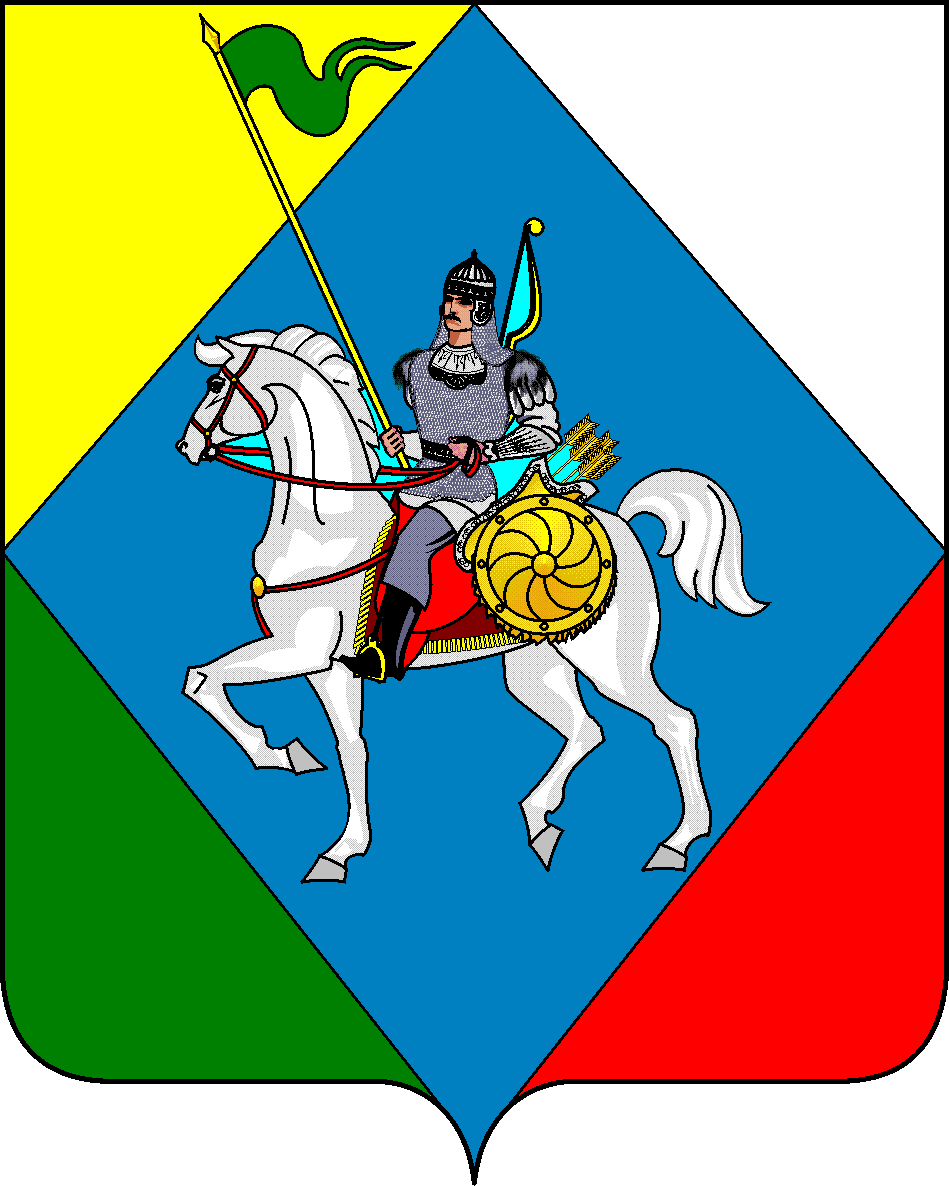 